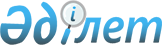 О признании утратившим силу некоторых решений Астраханского районного маслихатаРешение Астраханского районного маслихата Акмолинской области от 18 мая 2016 года № 6С-4-6      В соответствии с Законом Республики Казахстан от 6 апреля 2016 года "О правовых актах", постановления Правительства Республики Казахстан от 21 мая 2013 года № 504 "Об утверждении Типовых правил оказания социальной помощи, установления размеров и определения перечня отдельных категорий нуждающихся граждан", Астраханский районный маслихат РЕШИЛ:

      1. Признать утратившим силу решения Астраханского районного маслихата:

      1) Решение Астраханского районного маслихата от 10 сентября 2013 года № 5С-22-2 "Об утверждении Правил оказания социальной помощи, установления размеров и определения перечня отдельных категорий нуждающихся граждан в Астраханском районе" (зарегистрированного в Реестре государственной регистрации нормативных правовых актов № 3828, опубликованного в районной газете "Маяк" 18 октября 2013 года);

      2) Решение Астраханского районного маслихата от 8 июля 2014 года № 5С-32-3 "О внесении изменений в решение Астраханского районного маслихата от 10 сентября 2013 года № 5С-22-2 "Об утверждении Правил оказания социальной помощи, установления размеров и определения перечня отдельных категорий нуждающихся граждан в Астраханском районе" (зарегистрированного в Реестре государственной регистрации нормативных правовых актов № 4296, опубликованного в районной газете "Маяк" 2 августа 2014 года);

      3) Решение Астраханского районного маслихата от 16 июля 2015 года № 5С-44-4 "О внесении изменения в решение Астраханского районного маслихата от 10 сентября 2013 года № 5С-22-2 "Об утверждении Правил оказания социальной помощи, установления размеров и определения перечня отдельных категорий нуждающихся граждан в Астраханском районе" (зарегистрированного в Реестре государственной регистрации нормативных правовых актов № 4920, опубликованного в районной газете "Маяк" 21 августа 2015 года);

      4) Решение Астраханского районного маслихата от 11 марта 2014 года № 5С-27-1 "Об утверждении Регламента Астраханского районного маслихата" (зарегистрированного в Реестре государственной регистрации нормативных правовых актов № 4097, опубликованного в районной газете "Маяк" 24 апреля 2014 года).

      2. Настоящее решение вступает в силу и вводится в действие со дня подписания.


					© 2012. РГП на ПХВ «Институт законодательства и правовой информации Республики Казахстан» Министерства юстиции Республики Казахстан
				
      Председатель сессии Астраханского
районного маслихата

Ж.Дюсекеева

      Секретарь Астраханского
районного маслихата

М.Қожахмет
